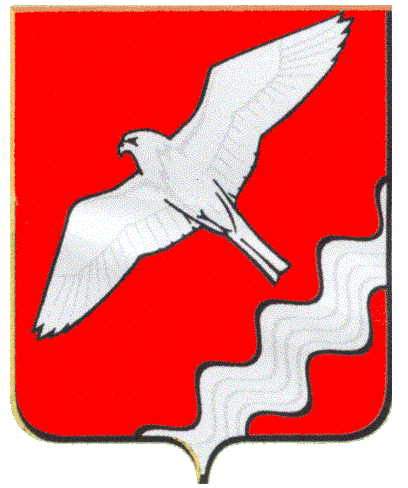 АДМИНИСТРАЦИЯ МУНИЦИПАЛЬНОГО ОБРАЗОВАНИЯ КРАСНОУФИМСКИЙ ОКРУГ                                           ПОСТАНОВЛЕНИЕот 19.03. 2020 г.  № 162г. КрасноуфимскО внесении изменений  в Условияразмещения         нестационарныхторговых объектов на территорииМО Красноуфимский округВ соответствии с Федеральным законом от 06.10.2003 № 131-ФЗ                  «Об общих принципах организации местного самоуправления в Российской Федерации», постановлением Правительства Свердловской области от 06.02.2020 г. № 55-ПП «О внесении изменений в Порядок размещения нестационарных торговых объектов на территории Свердловской области, утвержденный постановлением Правительства Свердловской области                         от 14.03.2019 г. № 164-ПП»,  руководствуясь ст.ст. 26, 31 Устава МО Красноуфимский  округ, П О С Т А Н О В Л Я Ю:        1. Внести изменения в Условия размещения нестационарных торговых объектов на территории МО Красноуфимский округ, утвержденные постановлением Администрации МО Красноуфимский округ от 11.10.2019 г. № 735 (с изменениями от 16.12.2019 г. № 906), изложив их в новой редакции (прилагается).	2. Опубликовать данное постановление  в  газете  «Вперёд» и разместить  на официальном  сайте  МО  Красноуфимский  округ.       3. Контроль  за  исполнением  настоящего  постановления   возложить                  на  заместителя главы  Администрации  МО Красноуфимский округ  по экономическим вопросам.Глава Муниципального образованияКрасноуфимский  округ                                                                 О.В.Ряписов